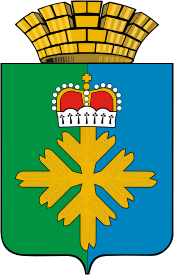 ДУМА ГОРОДСКОГО ОКРУГА ПЕЛЫМШЕСТОЙ СОЗЫВТРИДЦАТЬ ТРЕТЬЕ ЗАСЕДАНИЕ РЕШЕНИЕот 23.12.2019 г. № 61/33п. ПелымВ соответствии с главой 31 Налогового кодекса Российской Федерации, статьей 64 Бюджетного кодекса Российской Федерации, статьей 16 Федерального закона от 06.10.2003 № 131-ФЗ «Об общих принципах организации местного самоуправления в Российской Федерации», статьей 23 Устава городского округа Пелым, в целях приведения нормативные правовые акты городского округа Пелым в соответствие с действующим законодательством, Дума городского округа Пелым РЕШИЛА:1. Внести в решение Думы городского округа Пелым от 25.11.2014 № 41/23 «Об установлении земельного налога на территории городского округа Пелым» следующие изменения:1) третий абзац  подпункта 1 пункта 5 дополнить словами: «за исключением земельных участков, приобретенных (предоставленных) для индивидуального жилищного строительства, используемых в предпринимательской деятельности»; 2) подпункт 7 пункта 5 изложить в новой редакции: « 0,3 процента в отношении земельных участков, не используемых в предпринимательской деятельности, приобретенных (предоставленных) для ведения личного подсобного хозяйства, садоводства или огородничества, а также земельных участков общего назначения, предусмотренных Федеральным законом от 29 июля 2017 года N 217-ФЗ «О ведении гражданами садоводства и огородничества для собственных нужд и о внесении изменений в отдельные законодательные акты Российской Федерации»;3) пункт 14 изложить в новой редакции: «Налогоплательщики – организации уплачивают земельный налог и авансовые платежи по налогу в сроки, установленные действующим законодательством»;4) пункт 15 признать утратившим силу.2. Настоящее решение вступает в силу с 1 января 2020 года.3. Настоящее решение опубликовать в газете «Пелымский вестник» и разместить на официальном сайте городского округа Пелым в информационно-телекоммуникационной сети « Интернет».4. Контроль за исполнением настоящего решения возложить на постоянную комиссию по жилищно-коммунальному хозяйству, градостроительству и землепользованию, муниципальной собственности (Тищенко В.С.).Глава городского округа Пелым                     Ш.Т. Алиев Председатель Думы городского округа ПелымТ.А. Смирнова